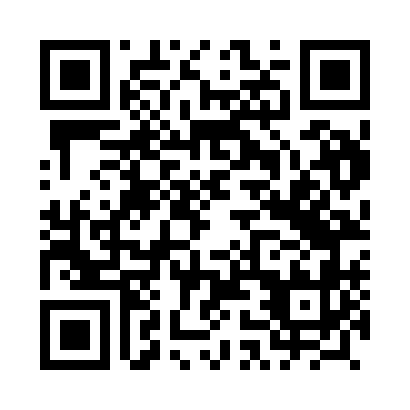 Prayer times for Orzyc, PolandWed 1 May 2024 - Fri 31 May 2024High Latitude Method: Angle Based RulePrayer Calculation Method: Muslim World LeagueAsar Calculation Method: HanafiPrayer times provided by https://www.salahtimes.comDateDayFajrSunriseDhuhrAsrMaghribIsha1Wed2:225:0212:325:418:0310:312Thu2:205:0012:325:428:0510:353Fri2:194:5812:325:438:0710:374Sat2:184:5612:325:448:0910:385Sun2:174:5412:325:458:1010:396Mon2:164:5312:325:468:1210:397Tue2:164:5112:325:478:1410:408Wed2:154:4912:325:488:1510:419Thu2:144:4712:325:498:1710:4210Fri2:134:4512:325:508:1910:4211Sat2:134:4412:325:518:2010:4312Sun2:124:4212:325:528:2210:4413Mon2:114:4012:325:538:2410:4414Tue2:114:3912:325:548:2510:4515Wed2:104:3712:325:558:2710:4616Thu2:094:3612:325:568:2810:4617Fri2:094:3412:325:578:3010:4718Sat2:084:3312:325:588:3110:4819Sun2:084:3112:325:598:3310:4820Mon2:074:3012:325:598:3410:4921Tue2:074:2812:326:008:3610:5022Wed2:064:2712:326:018:3710:5123Thu2:064:2612:326:028:3910:5124Fri2:054:2512:326:038:4010:5225Sat2:054:2312:326:048:4210:5226Sun2:044:2212:326:048:4310:5327Mon2:044:2112:326:058:4410:5428Tue2:044:2012:336:068:4610:5429Wed2:034:1912:336:078:4710:5530Thu2:034:1812:336:078:4810:5631Fri2:034:1712:336:088:4910:56